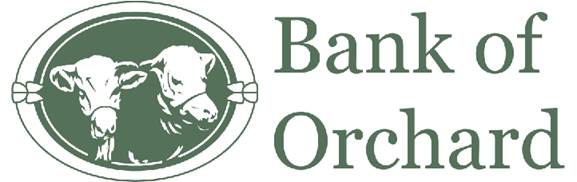 FACTSWHAT DOES BANK OF ORCHARD DO WITH YOUR PERSONAL INFORMATION?Why?Financial companies choose how they share your personal information. Federal law gives consumers the right to limit some but not all sharing. Federal law also requires us to tell you how we collect, share, and protect your personal information. Please read this notice carefully to understand what we do.What?The types of personal information we collect and share depend on the product or service you have with us. This information can include:When you are no longer our customer, we continue to share your information as described in this notice. How?All financial companies need to share customers’ personal information to run their everyday business. In the section below, we list the reasons financial companies can share their customers’ personal information; the reasons Bank of Orchard chooses to share; and whether you can limit this sharing.  Reasons we can share your personal informationDoes Bank of Orchard share?Can you limit this sharing?For our everyday business purposes – such as to process your transactions, maintain your account(s), respond to court orders and legal investigations, or report to credit bureausYesNoFor our marketing purposes – to offer our products and services to youYesNoFor joint marketing with other financial companiesNoWe don’t shareFor our affiliates’ everyday business purposes – information about your transactions and experiences NoWe don’t shareFor our affiliates’ everyday business purposes – information about your creditworthinessNoWe don’t shareFor nonaffiliates to market to youNoWe don’t shareQuestions?Call 402-893-2805 or go to www.bankoforchard.comWhat We DoHow does Bank of Orchard protect my personal information?To protect your personal information from unauthorized access and use, we use security measures that comply with federal law. These measures include computer safeguards and secured files and buildings. We also maintain other physical, electronic and procedural safeguards to protect this information and we limit access to information to those employees for whom access is appropriate. How does Bank of Orchard collect my personal information?We collect your personal information, for example, when youWe also collect your personal information from others, such as credit bureaus, affiliates, or other companies. Why can’t I limit all sharing?Federal law gives you the right to limit onlySharing for affiliates’ everyday business purposes – information about your credit worthinessAffiliates from using your information to market to youSharing for nonaffiliates to market to youState laws and individual companies may give you additional rights to limit sharing. See below for more on your rights under state law.DefinitionsAffiliatesCompanies related by common ownership or control. They can be financial and non-financial companies.Bank of Orchard has no affiliates.Nonaffiliates Companies not related by common ownership or control. They can be financial and non-financial companies.Bank of Orchard does not share with nonaffiliates so they can market to you. Joint MarketingA formal agreement between nonaffiliated financial companies that together market financial products or services to you.Bank of Orchard doesn’t jointly market.